Хочешь начать карьеру в крупнейшей международной компании?В Procter & Gamble открыта позиция Менеджер в отделе Продаж в г. Улан-Удэ.Мы будем рады видеть тебя в команде P&G если: -       У тебя есть водительские права;-       Ты владеешь английским языком (upper-intermediate level);-       Ты готов работать и получать карьерный опыт разных городах России. Тебя ожидает:-       Стартовая зарплата 75 000 р. гросс;-       Полная медицинская страховка;-       Корпоративная машина;-       Полная компенсация затрат на мобильную связь; -     Официальное трудоустройство по ТК;-       Гибкость в графике работы.Некоторые из твоих обязанностей:-     Определение необходимого ассортимента, выкладки товара на полках, стратегий ценообразования и мерчандайзинга на основании исследований потребительского поведения.-     Разработка бизнес-планов, которые обеспечат достижение целей по объему продаж и доле рынка каждого бренда. Помощь заказчикам в осуществлении планов совместного развития.Процесс отбора:1 шаг  -подача заявки и прохождение он-лайн ассессмента на сайте: https://career18.sapsf.com/career?company=pngP2&career_ns=job_listing_summary&navBarLevel=JOB_SEARCH&_s.crb=f39pbAErlimJJ70WfBGDAwYRxdY%3d2 шаг – прохождение тестирования в офисе в Улан-Удэ 3 шаг – собеседованияУзнать больше о компании, о том, как устроен бизнесс отдела Продаж, какие обязанности мы планируем на данной позиции и, конечно же, подать заявку, ты сможешь на сайте:http://russia.pgcareers.com/Будем рады ответить на вопросы в режиме онлайн:P&G Вконтакте: https://vk.com/pgrussia?_smt=groups_list%3A1P&G Facebook: https://www.facebook.com/PGRussia/Также ты можешь связаться с нами по электронной почте или бесплатному телефону:pgeuropecareers.im@pg.com+7 800 301-7186 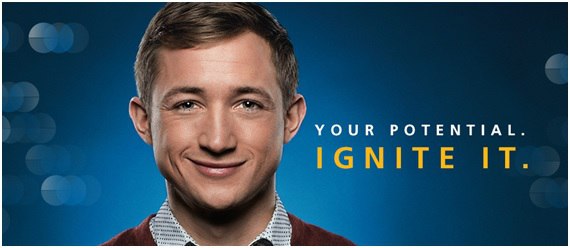 